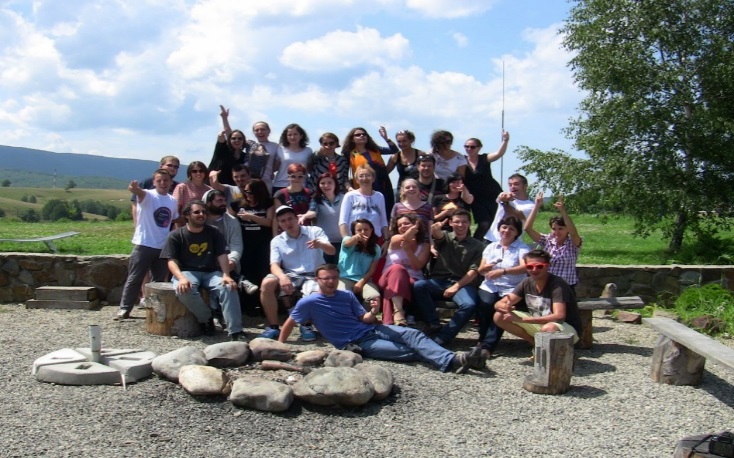 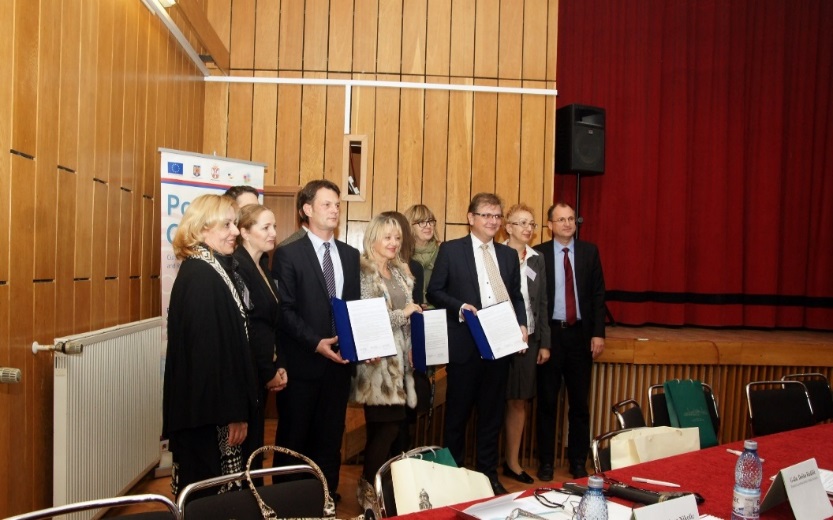 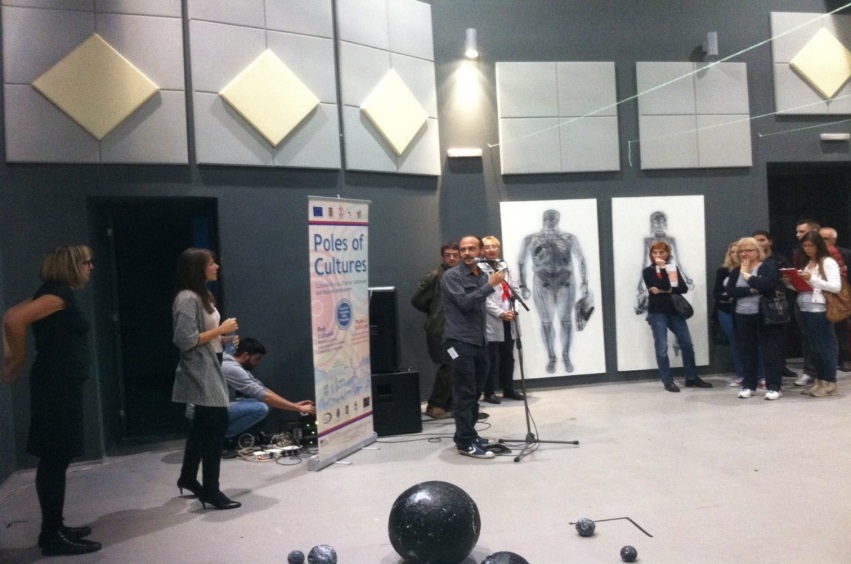 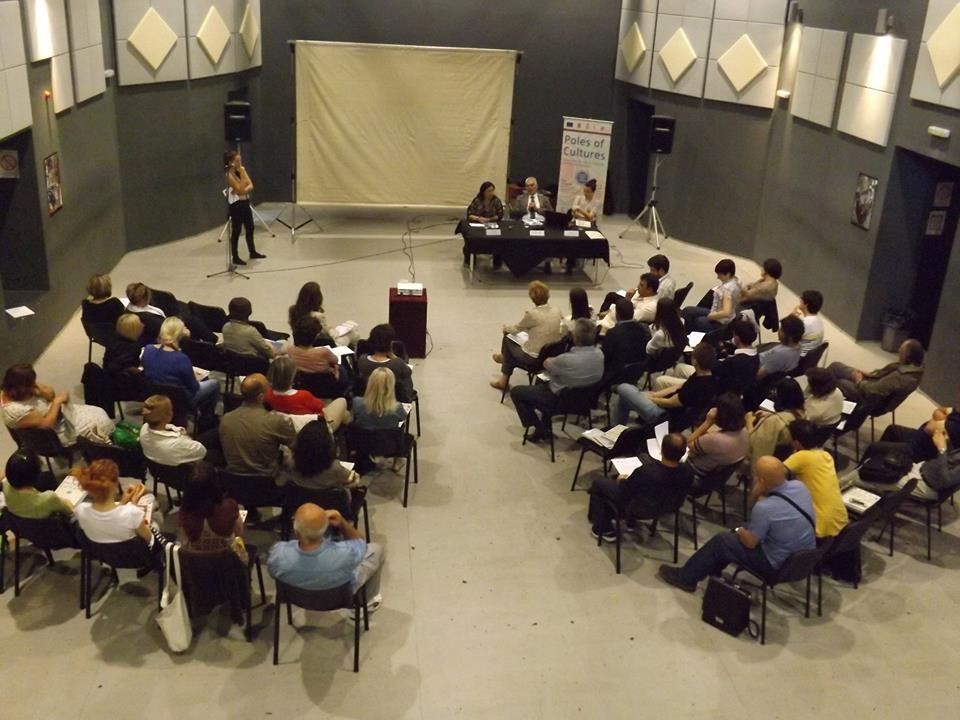 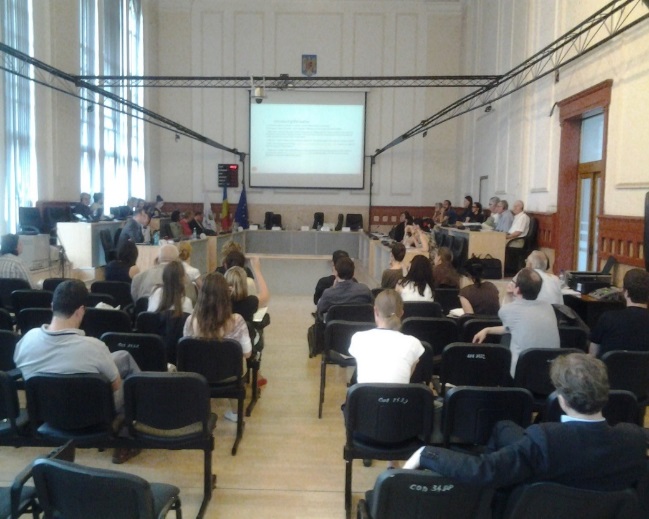 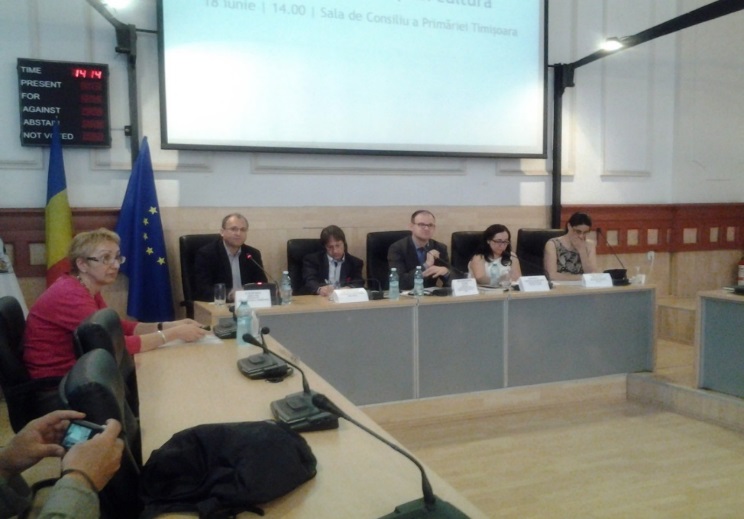 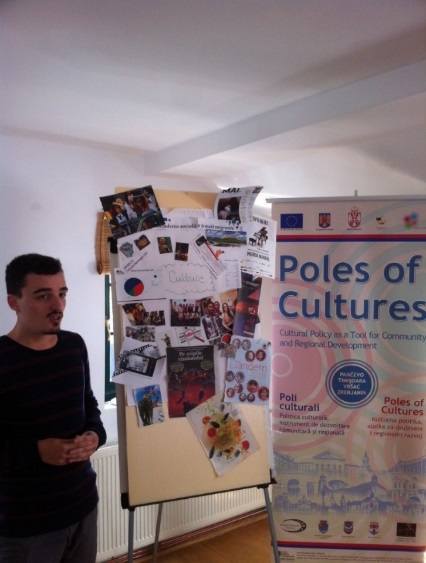 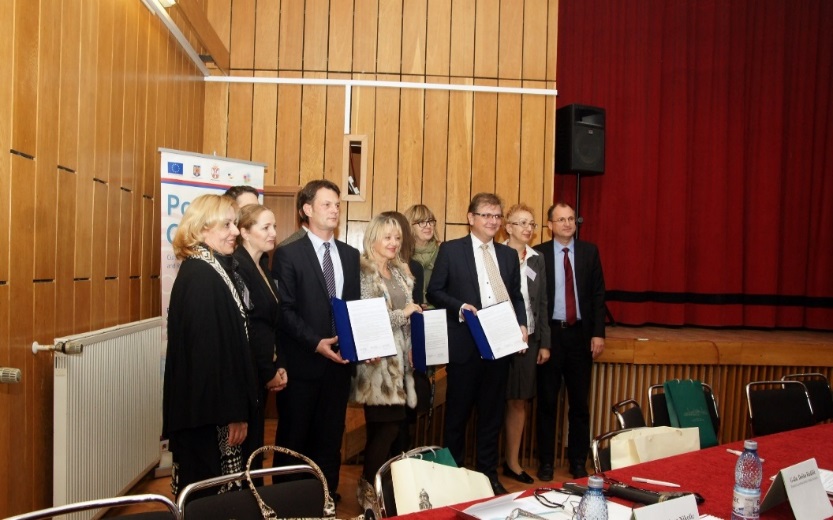 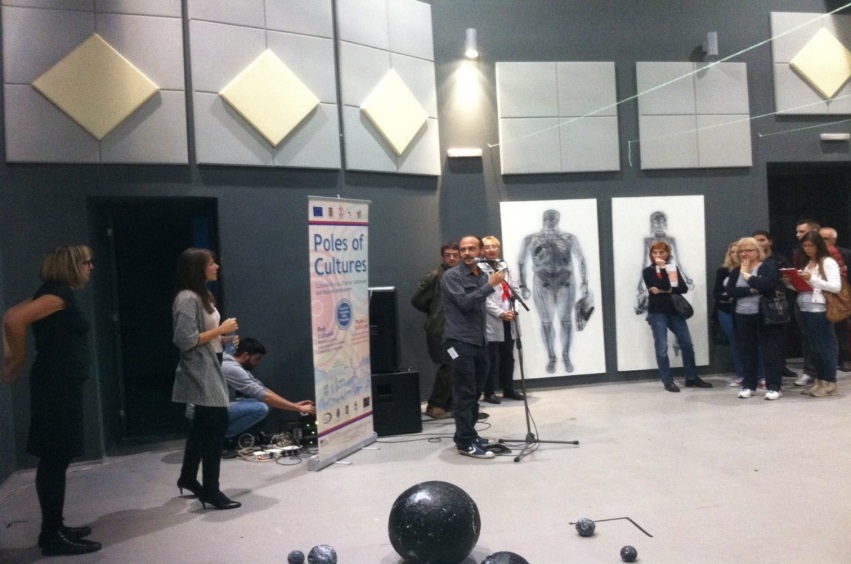 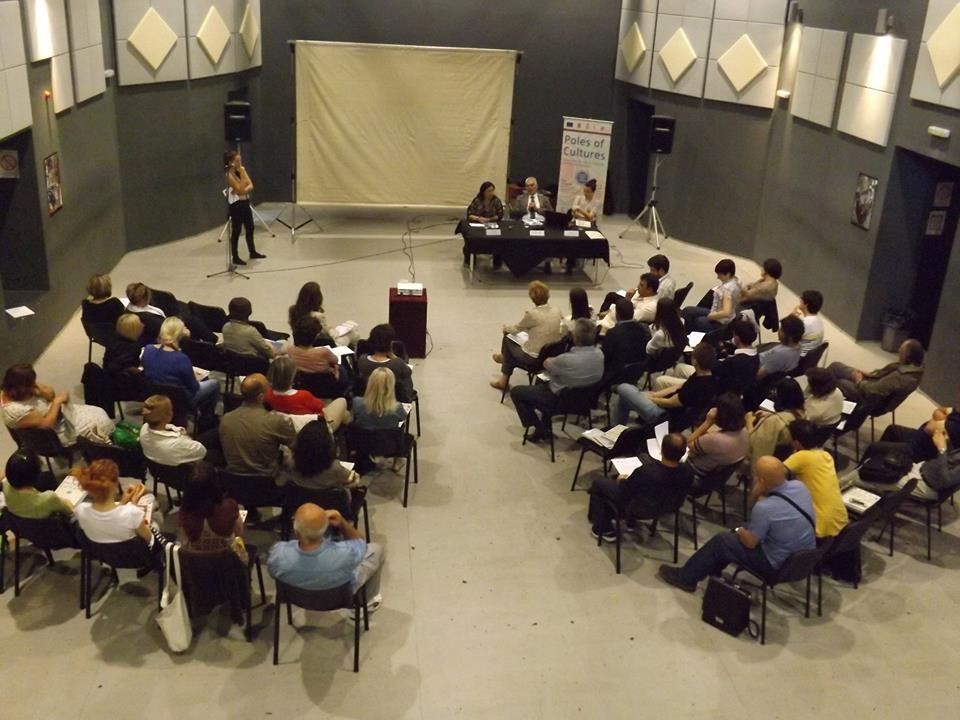 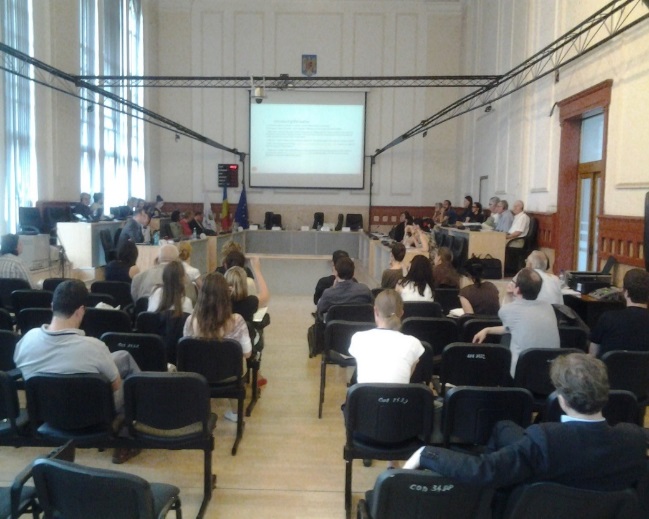 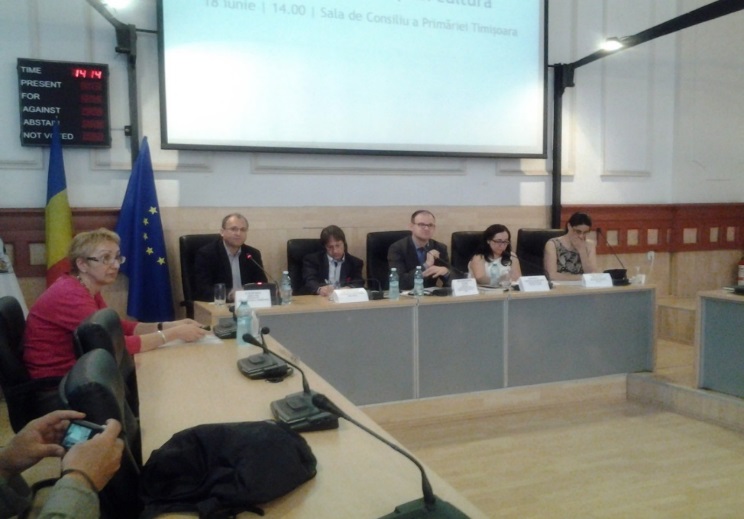 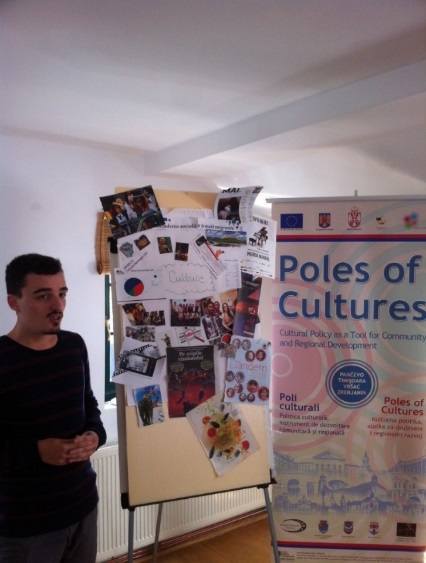 Project informationProject informationCALL FOR PROPOSALS2MIS-ETC:1393PRIORITY AXIS:3. Promoting “people to people” exchangesMEASURE:3.2 Improve local governance in relation to the provision of local services to communities in the border areasPROJECT TITLE:Cultural Policy as a Tool for Community and Regional DevelopmentACRONYM:Poles of CulturesDURATION:06.06.2013 – 05.12.2014IPA FUNDS CONTRACTED:267.649,28€TOTAL FUNDS CONTRACTED:314.881,50€ABSORBTION RATE (%):90,10%PROJECT OBJECTIVE(S):Contribution to the cultural and social cohesion of Romania-Serbia cross-border area by promoting a policy cooperation and an active participation in the development.To improve the quality of public services delivery in the field of culture.To raise the professional competences of the public employees and decision makers of the CBC area in the modern public policies cycle.To raise the civil society capacities to play an active role in the process of elaboration, implementation and evaluation of public policies.To promote the European values as catalysts for cooperation and EU integration.SHORT DESCRIPTION OF THE PROJECT:Through implementation of this project the partners improved the quality of public services delivery in the field of culture, promoted the European values as catalysts for cooperation and EU integration developing a Cultural strategy for Timisoara and Zrenjanin, the Cultural Cooperation Protocol, the Pilot Action “Banat Pavilion” – Contemporary Art Scene of Banat.Through implementation of this project the partners improved the quality of public services delivery in the field of culture, promoted the European values as catalysts for cooperation and EU integration developing a Cultural strategy for Timisoara and Zrenjanin, the Cultural Cooperation Protocol, the Pilot Action “Banat Pavilion” – Contemporary Art Scene of Banat.Short video about the projectShort video about the projecthttps://www.youtube.com/watch?v=B9T3iZ5Jvy8DEGREE OF ACHIEVEMENT OF INDICATORS: RESULTS ACHIEVED: Researches were conducted in Timisoara (and Timis County), Zrenjanin, Pancevo and Vrsac and comparative research conclusion were published;Experts involved in strategic planning, along with partners, trained;Action plan for implementation of the existing cultural strategy in Pancevo, revised;Public employees trained in project management;Young leaders from the cross-border region, trained on active civic participation;Research package conclusions published;Action plan for civil society involvement in shaping public policies in Vrsac, finalised;Cultural strategies for Timisoara and Zrenjanin, adopted and published;Contemporary works of artists from the four locations, chosen through open call and exhibited;Joint agenda of the cultural offer in the four locations, published;Cultural cooperation Protocol, signed.All the activities implemented in the framework of the Poles of Cultures project, with the support of Romania - Republic of Serbia IPA Cross-Border Cooperation Programme can also be seen as a significant contribution to the decision to award the Title of European Capital of Culture to the city of Timisoara for 2021. The fact that Novi Sad was also designated as European Capital of Culture in the same year, is putting the entire culture of the historical Banat region and of the cross-border region between Romania and Serbia in the spotlight at European level. 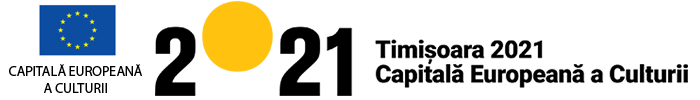 Partnership informationCOUNTRYCOUNTY/DISTRICTBUDGET(EURO)CONTACT DETAILSLEAD PARTNER:Intercultural Institute Timisoara (IIT)RomaniaTimis144.902,50Timisoara, Bul. 16 Decembrie 1989, No. 8Tel. 0256 498457PARTNER 2:Municipality of TimisoaraRomaniaTimis70.169,50Timisoara, C.D.Loga nr.1Tel. 0040256 204886PARTNER 3:City of ZrenjaninSerbiaMiddle Banat37.869,50Zrenjanin, Trg slobode 10Tel. +381 23 3150097PARTNER 4:City of PancevoSerbiaSouth Banat41.494,50Pancevo, Trg Kralja Petra I 2-4Tel. +38113308795PARTNER 5:Civic Parliament VrsacSerbiaSouth Banat20.445,50Vrsac, Feliksa Milekera no. 27Tel. 013836317